OSNOVNA ŠKOLA TRNOVITIČKI POPOVAC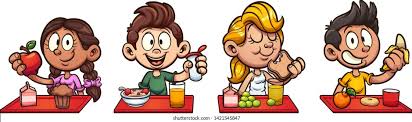 JELOVNIK  ŠKOLSKE KUHINJE ZA VELJAČU 2023.Zadržavamo pravo izmjene jelovnika ukoliko dođe do problema pri nabavi namirnica.1.2. SRIJEDAVARIVO OD GRAHA S JEČMENOM KAŠOM, VOĆE2.2. ČETVRTAKPALENTA, KISELO ZAPEČENO ZELJE I KOBASICA 3.2. PETAKŠKOLSKA PLJESKAVICA I PIRE KRUMPIR, KISELI KRASTAVCI 6.2. PONEDJELJAKPAŠTA ŠUTA – TJESTENINA S MESNIM UMAKOM, CIKLA7.2.    UTORAKVARIVO OD KELJA S MESOM, ŠKOLSKI KOLAČ8.2.   SRIJEDARIŽOTO S PILEĆIM BIJELIM MESOM I POVRĆEM, SALATA OD SVJEŽEG KUPUSA9.2. ČETVRTAKHRENOVKA I DINSTANI KRUMPIR,  BLAGI KETCHUP10.2.  PETAKPRŽENE PAPALINE I GRAH SALATA13.2. PONEDJELJAKPRAŽGANCI - PEČENA JAJA S BRAŠNOM, KISELI KRASTAVCI, SOK14.2.  UTORAKPILEĆA BOCKA I MLINCI, ZELENA SALATA15.2.   SRIJEDAMESNE OKRUGLICE U MAKU OD RAJČICE I PIRE KRUMPIR16.2. ČETVRTAKVARIVO OD MAHUNA S MESOM17.2.   PETAKPRŽENI FILET SOMA I KRUMPIR S BLITVOMZIMSKI ODMOR UČENIKAZIMSKI ODMOR UČENIKA27.2.TIJESTO SA SVJEŽIM SIROM I VRHNJEM28.2.SVINJSKO PEČENJE, PIRE KRUMPIR , SALATA OD SVJEŽEG KUPUSA